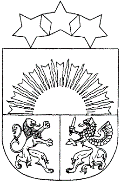 BALVU NOVADA PAŠVALDĪBABALVU NOVADA DOMEReģ.Nr.90009115622, Bērzpils iela 1A, Balvi, Balvu novads, LV-4501, tālrunis +371 64522453 fakss+371 64522453, e-pasts: BalvosAPSTIPRINĀTIar Balvu novada Domes 2021.gada 23.decembra lēmumu (sēdes prot. Nr.18., 55.§)SAISTOŠIE NOTEIKUMI2021.gada 23.decembrī                                                                                            	     Nr.20/2021PAR BALVU NOVADA PAŠVALDĪBAS LĪDZFINANSĒJUMA APMĒRU NEKUSTAMO ĪPAŠUMU PIESLĒGŠANAI CENTRALIZĒTAJAM ŪDENSVADAM UN SADZĪVES KANALIZĀCIJAS SISTĒMAIIzdoti saskaņā ar Ūdenssaimniecības pakalpojumu likuma6.panta sesto daļuI Vispārīgie noteikumiSaistošie noteikumi nosaka kārtību, kādā Balvu novada pašvaldība (turpmāk tekstā – Pašvaldība) piešķir līdzfinansējumu tās administratīvajā teritorijā esošo fizisko personu un dzīvokļu īpašnieku kopībai piederošo nekustamo īpašumu pieslēgšanai centralizētajam ūdensvadam un/vai sadzīves kanalizācijas sistēmai (turpmāk tekstā – kanalizācija).Noteikumu mērķis ir veicināt dzīvojamo māju pieslēgumu centralizētajam ūdensvadam un/vai kanalizācijas sistēmai izbūvi.Noteikumos lietotie termini:Nekustamais īpašums – dzīvojamā māja vai atsevišķs dzīvoklis, ja mājā dzīvokļi pieder dažādiem īpašniekiem, kā arī ar to funkcionāli saistītas ēkas (būves), zeme, uz kuras tās atrodas, ja zeme kopā ar dzīvojamo māju veido vienotu nekustamo īpašumu vai ietilpst dzīvojamo māju veidojošo dzīvokļu īpašumu sastāvā.Pieslēgums – ārējo ūdensvada un kanalizācijas tīklu kopums no ūdenssaimniecības pakalpojumu sniedzēja centralizētās ūdensapgādes un kanalizācijas sistēmas līdz pakalpojumu lietotāja īpašumā esošai sistēmas daļai, kas nodrošinās lietotājam ūdenssaimniecības pakalpojuma saņemšanu:ūdensvads līdz ūdensvada ievada noslēgventilim;kanalizācija līdz ievadpunktam ēkā vai būvē.Pretendents – dzīvojamās mājas, kuru ir iespēja pieslēgt pie centralizētā ūdensvada un sadzīves kanalizācijas, īpašnieks vai, gadījumā ja dzīvojamās mājas īpašnieks nav deklarējies Balvu novada administratīvajā teritorijā, persona kura ir norādīta dzīvojamās mājas īpašnieka pieteikumā un kura ir deklarēta attiecīgajā īpašumā.Līdzfinansējumu nekustamā īpašuma pieslēgšanai centralizētajam ūdensvadam un/vai kanalizācijas sistēmai ir tiesīgas saņemt fiziskas personas, kuru dzīvesvieta deklarēta Balvu novada administratīvajā teritorijā un dzīvokļu īpašnieku kopības Balvu novada teritorijā esošam īpašumam.Ja viena nekustamā īpašuma sastāvā ir vairākas dzīvojamās mājas, Pašvaldība līdzfinansē pieslēgumu līdz vienai dzīvojamajai mājai.Līdzfinansējums tiek piešķirts materiālu iegādei nekustamā īpašuma pieslēgšanai centralizētajam ūdensvadam un/vai kanalizācijas sistēmai Pašvaldības administratīvajā teritorijā Pašvaldības gadskārtējā budžeta paredzēto līdzekļu apjomā.Pretendēt uz līdzfinansējuma piešķiršanu var arī personas, kuras ir izbūvējušas Pieslēgumu iepriekšējā gadā un var iesniegt dokumentus, kas apliecina izdevumus par materiāliem, kas izlietoti būvniecības procesā.II Pasūtītājam izvirzāmās prasībasPašvaldības līdzfinansējums var tikt piešķirts Pretendentam šādos gadījumos:ja pretendents vēlas izbūvēt pieslēgumu vienlaicīgi ūdensvadam un kanalizācijai;ja pretendents vēlas izbūvēt pieslēgumu tikai kanalizācijai;ja pretendentam jau ir noslēgts līgums par kanalizācijas izmantošanu vai ir izbūvētas lokālās attīrīšanas iekārtas, bet vēlas izbūvēt pieslēgumu tikai ūdensvadam.Netiek atbalstītas šādas izmaksas:lietus notekūdeņu kanalizācijas būvniecība vai pārbūve;esošās ūdensapgādes un komunālo notekūdeņu kanalizācijas sistēmas vai tās daļas pārbūve vai nojaukšana (izņemot septiķus un krājtvertnes, ja tos ir iespējams pārbūvēt kanalizācijas sistēmas nepieciešamajā sastāvdaļā);jaunas ūdensapgādes sistēmas izbūve, ja nekustamajā īpašumā jau ir pieslēgums centralizētajai ūdensapgādes sistēmai;jaunas kanalizācijas sistēmas izbūve, ja nekustamajā īpašumā jau ir pieslēgums centralizētajai kanalizācijai sistēmai, izņemot, ja ūdenssaimniecības pakalpojumu sniedzējs izsniedzis tehniskos noteikumus jaunas kanalizācijas sistēmas izbūvei.III Pašvaldības līdzfinansējuma apmērsPašvaldības līdzfinansējums tiek piešķirts pieslēguma izbūvei nepieciešamo materiālu apmaksai, bet ne vairāk kā EUR 500 (pieci simti euro) viena nekustamā īpašuma pieslēgšanai centralizētajai ūdensapgādes un kanalizācijas sistēmai. Gadījumos, kad ir nepieciešama kanalizācijas spiedvada sistēmas izbūve - ne vairāk kā EUR 750 (septiņu simti piecdesmit euro).Ja Pašvaldības piešķirtais finansējums ir nepietiekams, lai apmierinātu visu iesniegto pretendentu pieteikumus, līdzfinansējums tiek piešķirts šādā prioritārā secībā:personām, kurām netika piešķirts līdzfinansējums iepriekšējā gadā un kurš ir iesniedzis pieteikumu atkārtoti;personām ar 1. un 2. invaliditātes grupu;ģimenēm, kurās ir persona ar 1. un 2. invaliditātes grupu vai bērns ar invaliditāti, kurš nekustamajā īpašumā faktiski dzīvo un deklarējis dzīvesvietu;daudzbērnu ģimenēm.maznodrošinātām (trūcīgām) personām, ģimenēm;politiski represētām personām;pensionāriem;pārējām fiziskām personām un dzīvokļu īpašnieku kopībām, pamatojoties uz daudzdzīvokļu dzīvojamās mājas dzīvokļu īpašnieku kopības lēmumu.IV Līdzfinansējuma saņemšanas noteikumiAr Pašvaldības izpilddirektora rīkojumu 1 (vienu) reizi gadā tiek izsludināta pieteikšanās līdzfinansējuma saņemšanai centralizētā ūdensvada un kanalizācijas pieslēgšanai, par visam tekošajam gadam pieejamo finansējumu ne vēlāk kā 3 (trīs) mēnešu laikā pēc ikgadējā Pašvaldības budžeta apstiprināšanas. Pieteikšanās laiks tiek noteikts ne īsāks kā viens mēnesis.Ja pieteikumu atlases laikā netiek noslēgti līgumi par visu gadam pieejamo Pašvaldības līdzfinansējumu, Pašvaldības izpilddirektors izsludina nākamo pieteikumu atlases kārtu.Ja piešķirtais budžetā plānotais finansējums netiek izlietots, un ir Pretendenti, kuri ir iesnieguši pieteikumu, bet tiem nav piešķirts līdzfinansējums, tad pieteikumi tiek izskatīti komisijā atkārtoti.Paziņojumu par pieteikumu iesniegšanu Pašvaldība izsludina Pašvaldības informatīvajā izdevumā „Balvu novada ziņas” un Pašvaldības mājaslapā www.balvi.lv.  Lai uzsāktu līdzfinansējuma saņemšanas procesu, Pretendents Pašvaldībā iesniedz:pieteikumu (pielikums Nr.1); saistošo noteikumu 11.punktā norādīto kategoriju apliecinošu dokumentu (ja tas nav Pašvaldības rīcībā).Dzīvokļu īpašnieku kopība Pašvaldībā iesniedz dokumentu (kopīpašnieku lēmumu/protokolu), no kura izriet, ka atbilstoši normatīvo aktu prasībām pieņemts lēmums par pieslēguma izbūves nepieciešamību un noteiktas personas pilnvarojumu iesniegt iesniegumu līdzfinansējuma saņemšanai, kā arī slēgt līgumus par pieslēguma izbūvi, to saistīto izdevumu segšanu un ūdenssaimniecības pakalpojumu sniegšanu.Pēc pieteikuma saņemšanas, Pašvaldība apkopo informāciju par nepieciešamā līdzfinansējuma apmēru un Pašvaldības kārtējā gada budžetā šim mērķim paredzētajiem līdzekļiem. Lēmumu par līdzfinansējuma piešķiršanu centralizētā ūdensvada un kanalizācijas pieslēgšanai, pieņem ar Pašvaldības izpilddirektora rīkojumu izveidotā komisija. Ja Pašvaldībā iesniegtais pieteikums neatbilst šajos saistošajos noteikumos noteiktajām prasībām vai Pašvaldības līdzfinansējuma pieprasītājs komisijas noteiktajos termiņos nenovērš trūkumus iesniegumā un tam pievienotajos dokumentos, komisija pieņem lēmumu par atteikumu piešķirt Pašvaldības līdzfinansējumu, par to rakstveidā paziņojot Pašvaldības līdzfinansējuma pieprasītājam.Pēc lēmuma par līdzfinansējuma piešķiršanu saņemšanas pretendents griežas Balvu novada Pašvaldības aģentūrā „SAN – TEX” vai attiecīgajā pagasta vai pilsētas pārvaldē (turpmāk tekstā minētās iestādes – Pakalpojuma sniedzējs), lai saņemtu tehniskos noteikumus ūdensvada un kanalizācijas pieslēguma izveidei, kurus iesniedz Pašvaldībā.Pakalpojuma sniedzēja pārstāvis 10 (desmit) dienu laikā apseko objektu un izstrādā tehniskos noteikumus, kuros norāda pieslēgumu izbūves nosacījumus un katra nepieciešamā pieslēguma aptuveno garumu (metru skaitu) ūdensvada un/vai kanalizācijas sistēmu pieslēgšanai centralizētajiem ūdensvada un/vai kanalizācijas tīkliem.Pretendents sagatavotos tehniskos noteikumus, iesniedz Pašvaldībā.Pēc tehnisko noteikumu saņemšanas un izvērtēšanas, Pašvaldība 20 (divdesmit) dienu laikā sagatavo un piedāvā pretendentam slēgt rakstisku Vienošanos ar pretendentu par līdzfinansējuma saņemšanas noteikumiem un kārtību.Līdzfinansējuma saņemšanai pretendentam pieslēguma izbūve jāveic saskaņā ar būvniecību reglamentējošiem normatīvajiem aktiem, Pakalpojuma sniedzēja izsniegtajiem tehniskajiem noteikumiem un jāpabeidz ne vēlāk kā 3 (triju) mēnešu laikā no Vienošanās noslēgšanas dienas, ja lēmumā par līdzfinansējuma piešķiršanu nav noteikts garāks termiņš.Pēc pieslēguma izbūves Pretendents sagatavo ziņojumu (pielikums Nr.2) un iesniedz to Pakalpojuma sniedzējam, kurš pārbauda pieslēguma izbūvi, noplombē komercuzskaites mēraparātu, noslēdz līgumu par kanalizācijas vai ūdensapgādes pakalpojuma sniegšanu un izsniedz Pretendentam atzinumu par pieslēguma līdzfinansējuma saņemšanas nosacījumu izpildi. Pretendents minēto atzinumu iesniedz Pašvaldībā.Līdzfinansējums tiek piešķirts gadskārtējā budžeta paredzēto līdzekļu apjomā. Pretendentam paredzētais finansējums tiek pārskaitīts uz Pretendenta kontu.IV Noslēguma jautājumiNoteikumi stājas spēkā nākamajā dienā pēc to publicēšanas oficiālajā izdevumā “Latvijas Vēstnesis”.Domes priekšsēdētājs                                                                                                 S.MaksimovsBalvu novada pašvaldībaiBērzpils ielā 1A, Balvos, Balvu novadā, LV-4501No _____________________________________(vārds, uzvārds)________________________________________(personas kods)________________________________________(dzīvesvietas adrese, tālruņa numurs)________________________________________(e-pasta adrese)Pieteikums par līdzfinansējuma piešķiršanuLūdzu piešķirt līdzfinansējumu (aizpildīt atbilstošo sadaļu)(aizpilda Pretendents, ja ir deklarēts Balvu novada teritorijā)man piederošā nekustamā īpašuma___________________________________         			 			 (īpašuma adrese)            ________________________________________Balvu novadā, pieslēgšanai; (aizpilda Pretendents, ja nav deklarēts Balvu novadā)man piederošā nekustamā īpašuma___________________________________ _______________________________________________________________Balvu novadā, pieslēgšanai, kurā dzīvo _________________________________________ ____________________________________________________________________     (vārds, uzvārds, personas kods, tālruņa numurs)  centralizētajai ūdensapgādes sistēmai              sadzīves kanalizācijas sistēmaiAtbilstoši 2021. gada 23. decembra saistošo noteikumu Nr. 20/2021 „Par Balvu novada pašvaldības līdzfinansējuma apmēru nekustamo īpašumu pieslēgšanai centralizētajam ūdensvadam un sadzīves kanalizācijas sistēmai” 11.punktam atbilstu šādai personu kategorijai:            persona ar 1. un 2. invaliditātes grupu;ģimene, kurā ir persona ar 1. un 2.invaliditātes grupu, kura nekustamajā īpašumā faktiski dzīvo un deklarējusi dzīvesvietu;            daudzbērnu ģimene;            maznodrošināta (trūcīga) persona, ģimene;            politiski represēta persona;            pensionārs;            dzīvokļu īpašnieku kopība daudzdzīvokļu dzīvojamās mājas pieslēgšanai,             pamatojoties uz daudzdzīvokļu dzīvojamās mājas dzīvokļu īpašnieku kopības  lēmumu Pielikumā:________________________________________________________________________________________________________________________________________________________________________________________________________________________Datums___________________                        Paraksts_______________ 2.pielikumsBalvu novada Domes2021.gada 23.decembra saistošajiem noteikumiem Nr.20/2021 „Par Balvu novada pašvaldības līdzfinansējuma apmēru nekustamo īpašumu pieslēgšanai centralizētajam ūdensvadam un sadzīves kanalizācijas sistēmai”Pakalpojumu sniedzējam:________________________________________(Pakalpojumu sniedzēja nosaukums)No______________________________________(vārds, uzvārds)________________________________________(personas kods)________________________________________(pieslēguma adrese, tālruņa numurs)Pretendenta ziņojums Lūdzu izmaksāt līdzfinansējumu _________ EUR īpašuma ________________________, Balvu novadā, pieslēgšanai centralizētajam ūdensvadam un sadzīves kanalizācijai. Pieslēguma garums:Centralizētajam ūdensvadam – _____ m;Sadzīves kanalizācijai – _____ m. Pieslēguma izveidei nepieciešamo materiālu iegādei tika veikti šādi maksājumi (darījumu apliecinošie dokumenti ar Pretendenta rekvizītiem jāpievieno pielikumos):______________________________________________________________________________________________________________________________;______________________________________________________________________________________________________________________________;______________________________________________________________________________________________________________________________;______________________________________________________________________________________________________________________________;______________________________________________________________________________________________________________________________;______________________________________________________________________________________________________________________________;Pielikumā: _____________________________________________________________________;_____________________________________________________________________;_____________________________________________________________________;_____________________________________________________________________;_____________________________________________________________________;_____________________________________________________________________;Datums___________________                		        Paraksts_______________